CURRICULUM VITAE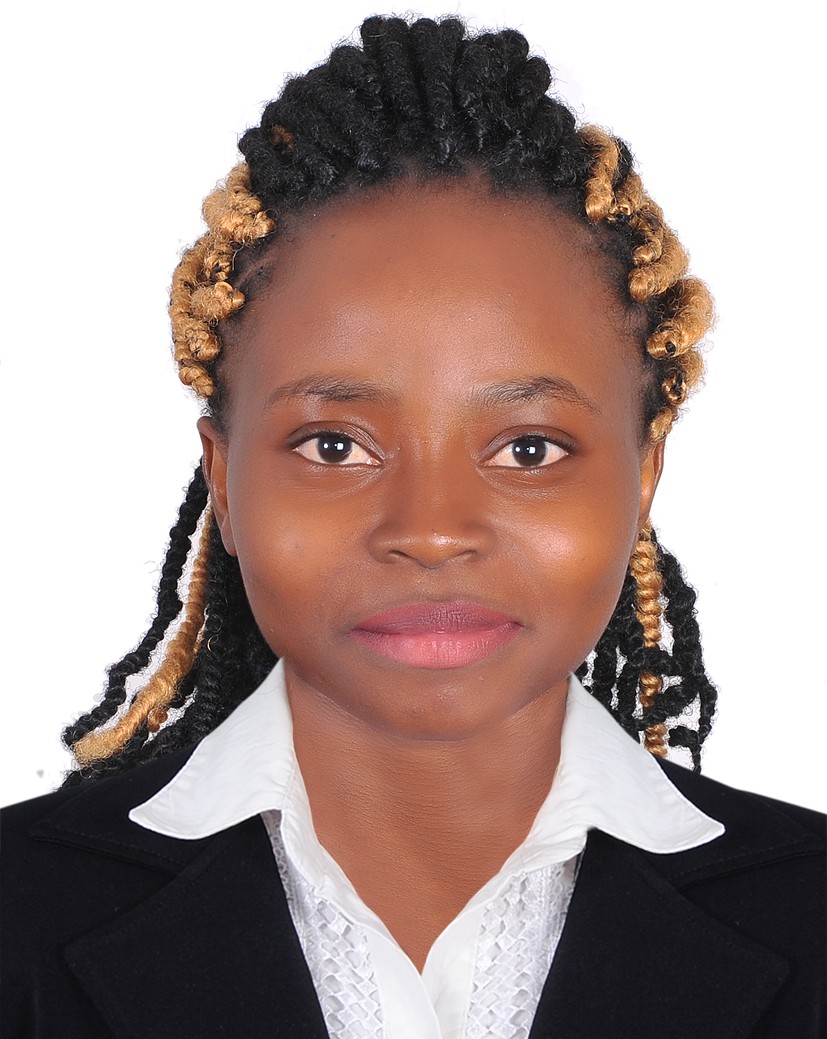 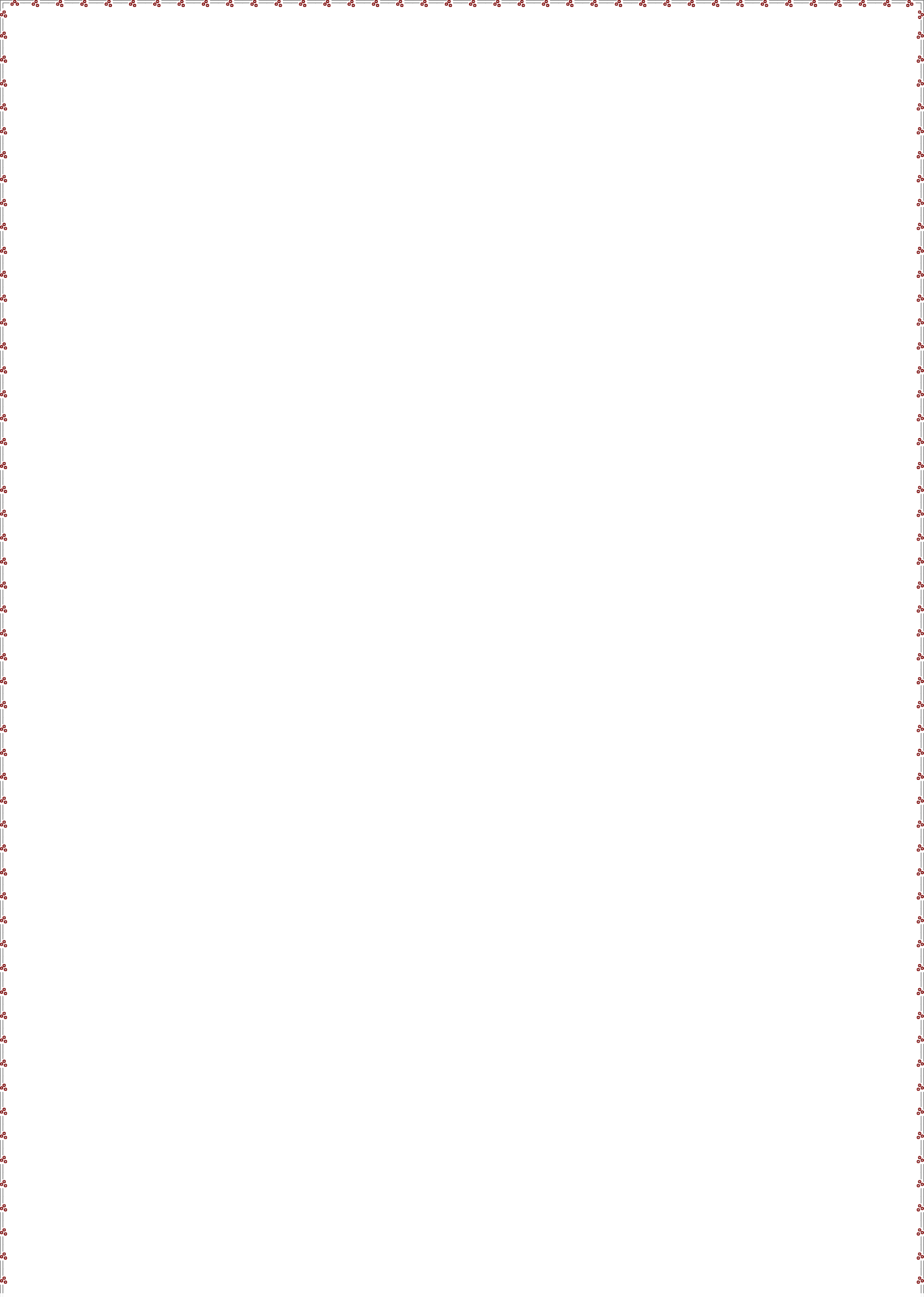 NAME	  : 	EYAKWE OCCUPATION		: 	HOUSE KEEPING Email 	:	eyakwe-392943@2freemail.com VISA STATUS	: 	 VISIT VISAHOUSEKEEPERA confident and approachable individual who has the commitment, enthusiasm and energy needed to succeed in a role as a Housekeeping Supervisor. I can develop a housekeeping team to deliver a high level of service. I have experience of working in a hotel that has over 200 bedrooms, including suites and has a fully equipped Gym with pool. As a true professional I will always be a 'hands on' part of the Housekeeping Team. Right now she is looking forward to join your team and to improve in the growth of my career in  reputable hotel.CORE COMPETENCIESEnsuring high levels of attention to detail and professionalism.Smart in appearance as well as professionally confident, polite and welcoming at all times.Have a full command of English.Have exceptional customer and service standards.Passionate about customer care and offering a first class service to guests.Aware of all relevant Security, Health and Safety issues.Attention for detail and a passion for continuous personal improvement.Possess strong organizational skills with a keen eye for detail.SPECIAL SKILLMS Office Suite along with various computer software programs and internet knowledge.Profound ability to deal with a variety of people from different culturesCommand over bookkeeping accountingPROFESSIONAL EXPERIENCE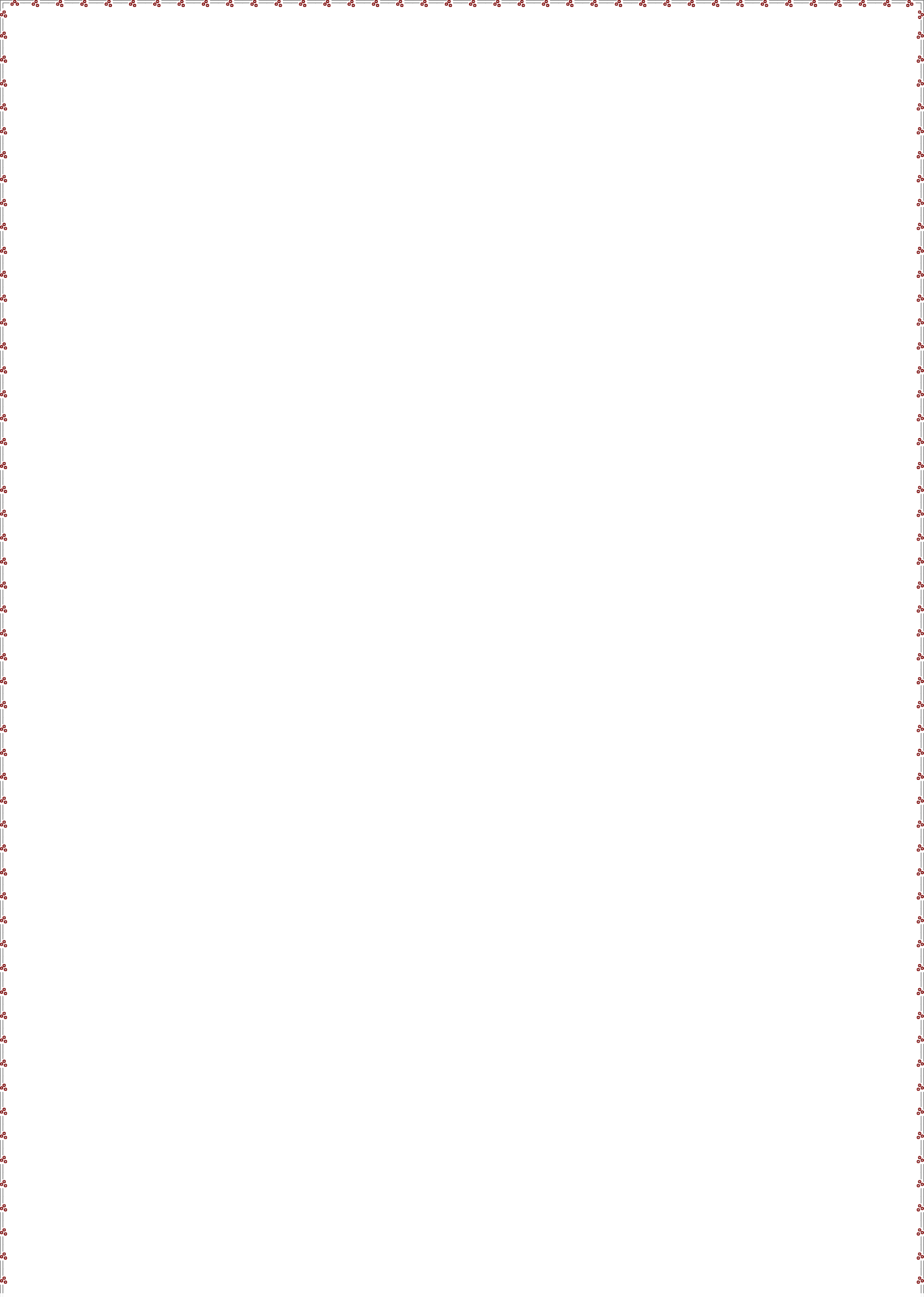 SENIOR HOUSEKEEPER	WITHIN A	BUSY POPULAR LAKE HOTEL-CAMEROON 2016 TO 2017.Manage housekeeping staff and ensure high standard of cleanlinessand customer services deliver at all time MAIN DUTIESLeading and motivating the housekeeping departmentDelegating task to housekeeping teamInspecting gust room and public areasPreparing housekeeping roosterReporting to the general managerManaging housekeeping budgetLiaising with other department managerROOM ATTENDANT AT SHAMROCK HOTEL BUEA ROAD CAMEROON 2017 - 2018DutiesCollecting and removing rubbish from guest roomCleaning bathroom allover guest room and dusting tables.Complying with all health and safety regulations at all timesReporting any problem to the housekeeping supervisorEDUCATIONAL QUALIFICATIONAdvanced Learning Technology Online ALISON - 2016High School Certificate / Advanced Level - 2014-2015Ordinary Level Certificate 2011-2012Diploma in Microsoft Office – 2012 – 2013 LANGUAGE PROFICIENCY